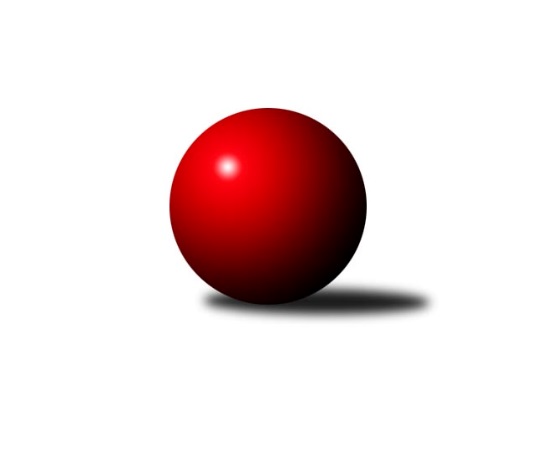 Č.13Ročník 2022/2023	1.12.2022Nejlepšího výkonu v tomto kole: 2351 dosáhlo družstvo: SC Olympia Radotín BMistrovství Prahy 4 2022/2023Výsledky 13. kolaSouhrnný přehled výsledků:SC Olympia Radotín C	- SC Olympia Radotín B	3:5	2220:2351	4.0:8.0	29.11.SK Meteor Praha E	- SK Rapid Praha B	7:1	2348:2037	9.5:2.5	30.11.TJ Sokol Rudná E	- SK Žižkov Praha E	5:3	2181:2092	7.0:5.0	1.12.Tabulka družstev:	1.	SC Olympia Radotín B	10	10	0	0	60.0 : 20.0 	78.0 : 42.0 	 2276	20	2.	SK Meteor Praha E	11	9	1	1	69.0 : 19.0 	91.0 : 41.0 	 2358	19	3.	TJ Sokol Praha-Vršovice D	11	7	0	4	47.0 : 41.0 	68.0 : 64.0 	 2213	14	4.	TJ Sokol Rudná E	11	4	0	7	37.5 : 50.5 	65.5 : 66.5 	 2202	8	5.	SC Olympia Radotín C	12	4	0	8	38.0 : 58.0 	62.5 : 81.5 	 2092	8	6.	SK Rapid Praha B	11	2	0	9	26.5 : 61.5 	44.0 : 88.0 	 2032	4	7.	SK Žižkov Praha E	10	1	1	8	26.0 : 54.0 	47.0 : 73.0 	 2121	3Podrobné výsledky kola:	 SC Olympia Radotín C	2220	3:5	2351	SC Olympia Radotín B	Vojtěch Zlatník	 	 214 	 225 		439 	 2:0 	 414 	 	192 	 222		Radek Pauk	Ludmila Zlatníková	 	 174 	 179 		353 	 1:1 	 348 	 	155 	 193		Taťjana Vydrová	Petr Zlatník	 	 180 	 166 		346 	 0:2 	 382 	 	187 	 195		Renáta Francová	Karel Svoboda	 	 138 	 154 		292 	 0:2 	 386 	 	192 	 194		Květa Dvořáková	Jan Kalina	 	 201 	 225 		426 	 1:1 	 411 	 	217 	 194		Pavel Šimek	Petr Žáček	 	 194 	 170 		364 	 0:2 	 410 	 	213 	 197		Martin Šimekrozhodčí: Jiří UjhelyiNejlepší výkon utkání: 439 - Vojtěch Zlatník	 SK Meteor Praha E	2348	7:1	2037	SK Rapid Praha B	Martin Povolný	 	 205 	 170 		375 	 2:0 	 328 	 	161 	 167		Roman Hašek	Zuzana Edlmannová	 	 190 	 233 		423 	 2:0 	 288 	 	138 	 150		Tomáš Moravec	Bohumil Fojt	 	 205 	 192 		397 	 2:0 	 321 	 	164 	 157		Jaroslav Svozil	Petra Grulichová	 	 189 	 189 		378 	 1:1 	 373 	 	196 	 177		Pavel Eder	Miroslava Martincová	 	 218 	 194 		412 	 1.5:0.5 	 358 	 	164 	 194		Marek Švenda	Martin Smetana	 	 181 	 182 		363 	 1:1 	 369 	 	173 	 196		Petr Švendarozhodčí:  Vedoucí družstevNejlepší výkon utkání: 423 - Zuzana Edlmannová	 TJ Sokol Rudná E	2181	5:3	2092	SK Žižkov Praha E	Luboš Machulka	 	 207 	 222 		429 	 2:0 	 410 	 	205 	 205		Martin Hřebejk	Petr Fišer	 	 186 	 165 		351 	 0:2 	 385 	 	202 	 183		Pavla Hřebejková	Miloslav Dvořák	 	 173 	 202 		375 	 1:1 	 387 	 	204 	 183		Miloslava Žďárková	Jana Fišerová	 	 150 	 205 		355 	 1:1 	 360 	 	200 	 160		Martin Svoboda	Jaroslav Mařánek	 	 138 	 161 		299 	 2:0 	 248 	 	132 	 116		František Buchal	Helena Machulková	 	 199 	 173 		372 	 1:1 	 302 	 	119 	 183		Vladimír Busta *1rozhodčí: Vedoucí družstevstřídání: *1 od 50. hodu Petr KatzNejlepší výkon utkání: 429 - Luboš MachulkaPořadí jednotlivců:	jméno hráče	družstvo	celkem	plné	dorážka	chyby	poměr kuž.	Maximum	1.	Radek Pauk 	SC Olympia Radotín B	420.93	292.3	128.7	8.7	4/4	(448)	2.	Luboš Machulka 	TJ Sokol Rudná E	417.45	289.4	128.1	8.3	5/5	(459)	3.	Martin Šimek 	SC Olympia Radotín B	415.65	281.1	134.6	9.5	4/4	(430)	4.	Zuzana Edlmannová 	SK Meteor Praha E	413.87	292.3	121.5	9.2	3/3	(445)	5.	Pavla Hřebejková 	SK Žižkov Praha E	412.50	288.0	124.5	11.3	4/4	(461)	6.	Miroslava Martincová 	SK Meteor Praha E	406.11	293.0	113.1	9.4	3/3	(443)	7.	Martin Povolný 	SK Meteor Praha E	404.56	291.2	113.4	11.1	3/3	(448)	8.	Martina Liberská 	TJ Sokol Praha-Vršovice D	394.67	289.7	105.0	14.3	4/4	(422)	9.	Barbora Králová 	SK Žižkov Praha E	394.63	278.7	115.9	10.6	4/4	(469)	10.	Bohumil Fojt 	SK Meteor Praha E	393.93	279.7	114.2	10.5	3/3	(428)	11.	Petr Fišer 	TJ Sokol Rudná E	393.90	286.1	107.9	13.4	5/5	(466)	12.	Michal Mičo 	SK Meteor Praha E	392.00	281.1	110.9	11.4	3/3	(448)	13.	Vojtěch Zlatník 	SC Olympia Radotín C	389.11	281.4	107.8	12.7	3/3	(471)	14.	Květuše Pytlíková 	TJ Sokol Praha-Vršovice D	388.77	284.1	104.7	12.0	4/4	(427)	15.	Petra Grulichová 	SK Meteor Praha E	385.17	284.4	100.7	13.6	3/3	(417)	16.	Pavel Šimek 	SC Olympia Radotín B	382.70	275.2	107.5	13.6	3/4	(425)	17.	Jan Kalina 	SC Olympia Radotín C	381.75	276.2	105.5	13.3	3/3	(426)	18.	Jarmila Fremrová 	TJ Sokol Praha-Vršovice D	380.10	279.1	101.0	13.3	4/4	(398)	19.	Marek Švenda 	SK Rapid Praha B	379.57	278.5	101.1	14.5	3/3	(426)	20.	Milan Lukeš 	TJ Sokol Praha-Vršovice D	374.83	264.3	110.6	11.3	3/4	(418)	21.	Martin Smetana 	SK Meteor Praha E	371.83	270.2	101.7	14.5	3/3	(392)	22.	Petr Švenda 	SK Rapid Praha B	370.95	273.5	97.4	12.5	3/3	(440)	23.	Renáta Francová 	SC Olympia Radotín B	369.88	272.4	97.4	15.7	4/4	(412)	24.	Jana Fišerová 	TJ Sokol Rudná E	367.95	268.5	99.5	16.1	5/5	(428)	25.	Jitka Vykouková 	TJ Sokol Praha-Vršovice D	367.00	268.3	98.7	16.8	3/4	(398)	26.	Václav Černý 	TJ Sokol Praha-Vršovice D	365.22	265.4	99.8	15.6	3/4	(428)	27.	Květa Dvořáková 	SC Olympia Radotín B	364.95	267.4	97.6	14.8	4/4	(401)	28.	Miloš Dudek 	SC Olympia Radotín B	363.00	266.0	97.0	15.1	3/4	(391)	29.	Jana Fojtová 	SK Meteor Praha E	362.00	260.0	102.0	16.0	2/3	(363)	30.	Renata Göringerová 	TJ Sokol Praha-Vršovice D	360.69	265.0	95.7	12.9	4/4	(399)	31.	Petr Zlatník 	SC Olympia Radotín C	358.22	264.0	94.2	18.8	3/3	(424)	32.	Helena Machulková 	TJ Sokol Rudná E	357.20	261.5	95.7	16.8	5/5	(391)	33.	Martin Hřebejk 	SK Žižkov Praha E	356.25	265.3	91.0	18.3	4/4	(410)	34.	Pavel Eder 	SK Rapid Praha B	354.50	259.3	95.2	14.0	3/3	(388)	35.	Miloslav Dvořák 	TJ Sokol Rudná E	352.25	259.4	92.9	15.9	4/5	(399)	36.	Mikoláš Dvořák 	SK Meteor Praha E	350.50	266.8	83.7	16.2	3/3	(394)	37.	Jaroslav Mařánek 	TJ Sokol Rudná E	344.10	253.1	91.0	17.9	5/5	(384)	38.	Roman Hašek 	SK Rapid Praha B	340.89	256.6	84.3	18.1	3/3	(375)	39.	Martin Svoboda 	SK Žižkov Praha E	340.33	245.6	94.7	15.7	3/4	(370)	40.	Filip Lafek 	SK Žižkov Praha E	338.17	236.2	102.0	16.8	3/4	(401)	41.	Vladimír Dvořák 	SC Olympia Radotín B	335.67	239.7	96.0	14.0	3/4	(359)	42.	Taťjana Vydrová 	SC Olympia Radotín B	335.67	253.0	82.7	18.2	3/4	(358)	43.	Petr Žáček 	SC Olympia Radotín C	334.26	260.0	74.3	23.7	3/3	(400)	44.	Ludmila Zlatníková 	SC Olympia Radotín C	330.17	254.0	76.1	24.1	3/3	(387)	45.	Alena Gryz 	TJ Sokol Rudná E	329.50	258.2	71.3	24.7	5/5	(362)	46.	Antonín Krampera 	SK Rapid Praha B	324.50	233.8	90.7	17.8	2/3	(358)	47.	Aleš Nedbálek 	SC Olympia Radotín C	317.96	236.0	82.0	22.1	2/3	(358)	48.	Vladimír Busta 	SK Žižkov Praha E	305.00	237.8	67.3	24.9	4/4	(328)	49.	Jaroslav Svozil 	SK Rapid Praha B	295.89	222.9	73.0	23.5	3/3	(356)	50.	Karel Svoboda 	SC Olympia Radotín C	293.83	215.7	78.2	23.7	2/3	(354)	51.	Petr Katz 	SK Žižkov Praha E	290.63	222.3	68.4	27.1	4/4	(343)	52.	Tomáš Moravec 	SK Rapid Praha B	278.50	211.5	67.0	18.3	2/3	(288)		Zdeněk Míka 	SK Meteor Praha E	438.00	298.0	140.0	3.0	1/3	(438)		Pavla Šimková 	SC Olympia Radotín B	424.00	291.0	133.0	10.0	1/4	(424)		Miloslava Žďárková 	SK Žižkov Praha E	413.00	307.0	106.0	13.5	2/4	(439)		Kateřina Majerová 	SK Žižkov Praha E	403.92	287.3	116.7	10.2	2/4	(427)		Eva Hucková 	SC Olympia Radotín B	382.00	296.0	86.0	15.0	1/4	(382)		Irena Sedláčková 	TJ Sokol Praha-Vršovice D	356.50	263.3	93.3	14.0	2/4	(368)		Zdeněk Poutník 	TJ Sokol Praha-Vršovice D	347.00	256.5	90.5	20.5	2/4	(386)		Michal Minarech 	SC Olympia Radotín C	346.00	251.0	95.0	18.0	1/3	(346)		David Dungel 	SK Žižkov Praha E	333.00	268.5	64.5	25.3	2/4	(343)		Helena Hanzalová 	TJ Sokol Praha-Vršovice D	296.00	232.5	63.5	27.0	2/4	(329)		František Buchal 	SK Žižkov Praha E	248.00	191.0	57.0	34.0	1/4	(248)		Václav Vejvoda 	TJ Sokol Rudná E	195.00	144.0	51.0	25.0	1/5	(195)Sportovně technické informace:Starty náhradníků:registrační číslo	jméno a příjmení 	datum startu 	družstvo	číslo startu
Hráči dopsaní na soupisku:registrační číslo	jméno a příjmení 	datum startu 	družstvo	Program dalšího kola:14. kolo5.12.2022	po	19:30	SK Rapid Praha B - TJ Sokol Rudná E	8.12.2022	čt	17:00	SC Olympia Radotín B - SK Meteor Praha E	8.12.2022	čt	17:30	SK Žižkov Praha E - TJ Sokol Praha-Vršovice D	Nejlepší šestka kola - absolutněNejlepší šestka kola - absolutněNejlepší šestka kola - absolutněNejlepší šestka kola - absolutněNejlepší šestka kola - dle průměru kuželenNejlepší šestka kola - dle průměru kuželenNejlepší šestka kola - dle průměru kuželenNejlepší šestka kola - dle průměru kuželenNejlepší šestka kola - dle průměru kuželenPočetJménoNázev týmuVýkonPočetJménoNázev týmuPrůměr (%)Výkon8xVojtěch ZlatníkRadotín C4398xLuboš MachulkaRudná E118.224296xLuboš MachulkaRudná E4295xVojtěch ZlatníkRadotín C115.844391xJan KalinaRadotín C4261xMartin HřebejkŽižkov E112.984104xZuzana EdlmannováMeteor E4231xJan KalinaRadotín C112.4142610xRadek PaukRadotín B4143xZuzana EdlmannováMeteor E110.444236xMiroslava MartincováMeteor E41210xRadek PaukRadotín B109.24414